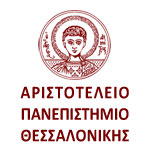 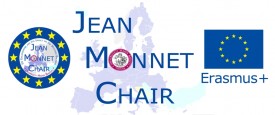 European Integration JournalismΕυρωπαϊκή Ένωση, Ευρωπαϊκές Ειδήσεις και ΜΜΕαν. Καθηγητής Χρήστος Α. Φραγκονικολόπουλος & Έδρα Jean Monnet European Integration JournalismΙστοσελίδα μαθήματοςEuropean Integration Journalism Undergraduatehttps://www.facebook.com/groups/1168887043157913/?ref=bookmarksΔΙΑΤΑΞΗ ΜΑΘΗΜΑΤΟΣ & ΟΔΗΓΟΣ ΜΕΛΕΤΗΣΠρώτο Μέρος: Ευρωπαϊκή ΈνωσηΙστορία και εξέλιξη ΕΟΚ/ΕΕ Θεσμοί (σύστημα λήψης αποφάσεων και νομοθεσία)Βασικές πολιτικές Μέλλον και κρίση της ευρωπαϊκής ολοκλήρωσης  ΒιβλιογραφίαΔεύτερο Μέρος. Ευρωπαϊκή ΔημοσιογραφίαΠρακτικές/Νόρμες (ιστορία και παρόν της ευρωπαϊκής δημοσιογραφίας) Προβλήματα (πολυεπίπεδη κρίση, εθνοκεντρισμός, «ψευδείς ειδήσεις», «μετα-αλήθεια», «λαϊκισμός»)Προσδοκίες/Η πρόκληση της ευρωπαϊκής ‘οπτικής’ ΒιβλιογραφίαΤρίτο Μέρος. Συζήτηση (17 Ιανουαρίου 2018)Σε ποιό βαθμό οι δημοσιογραφικές πρακτικές συμβάλλουν στην υποβάθμιση της Ευρωπαϊκής ολοκλήρωσης και την απουσία  ποιοτικής και  ισορροπημένης ενημέρωσης για την Ευρωπαϊκή Ένωση;Μπορείτε να σκεφτείτε πιθανούς άλλους λόγους, πολιτικούς, κοινωνικούς, οικονομικούς και ταυτοτικούς, που είναι υπεύθυνοι για αυτή την κατάσταση;Θα μπορούσαν και με ποιους τρόπους τα ΜΜΕ να συμβάλλουν στην ανάπτυξη μιας ευρωπαϊκής ‘οπτικής’; Πόσο απαραίτητο και γιατί είναι αυτό σήμερα; Σημειώστε:Οι συζητήσεις θα έχουν τη μορφή debate. Οι φοιτητές/τριές θα χωριστούν σε ομάδες και θα έχουν τη δυνατότητα να προετοιμάσουν την επιχειρηματολογία τους από το σπίτι. Η μία ομάδα θα είναι υπέρ και η άλλη κατά. Πρέπει να χρησιμοποιήσετε την επιχειρηματολογία που θα βρείτε στην αντίστοιχη επιστημονική αρθρογραφία/αντίστοιχες πηγές και δικά σας επιχειρήματα. Σκοπός του debate είναι να μελετήσετε την βιβλιογραφία/πηγές να την κατανοήσετε και να προσπαθήσετε να αρθρώσετε το δικό σας λόγο με βάση τα αναγνώσματά σας. Εργασία Υποθέστε ότι είστε δημοσιογράφος που εργάζεσθε σε μία πανελλαδική εφημερίδα και σας ανατίθεται να καλύψετε τη συζήτηση για*….. (το οποίο το οποίο θα δημοσιευθεί στην κυριακάτικη έκδοση, στη στήλη “Ευρώπη”). Προτείνετε πρακτικές και τρόπους που θα εφαρμόζατε στην έρευνα, τη συγκέντρωση στοιχείων και την παρουσίαση του θέματος, προκειμένου ο αναγνώστης να λάβει μια εμπεριστατωμένη, ισορροπημένη/πλουραλιστική ενημέρωση. * (το ζήτημα το επιλέγουν οι φοιτητές/τριές)Στόχος της εργασίας αυτής είναι να αναπτύξετε πρακτικές και κανόνες που είναι αντίθετες προς την υπεραπλουστευτική δημοσιογραφική πρακτική, που κυριαρχεί στην κάλυψη των Ευρωπαϊκών ειδήσεων και οδηγεί στη δημιουργία απλοϊκών σχημάτων αντίληψης και ερμηνείας σύνθετων ζητημάτων. Στόχος είναι να σκεφτείτε τρόπους επιλογής, καταγραφής και ανάλυσης εκείνων των πληροφοριών που μπορεί να συμβάλλουν στη μείωση των προκαταλήψεων, των στερεοτύπων και της παραπληροφόρησης στα ζητήματα της ΕΕ. Α. Clengross (2015) Η πολιτική της Ευρωπαϊκής Ολοκλήρωσης. Αθήνα: Εκδόσεις Ι. Σιδέρης. Χρήστος Φραγκονικολόπουλος (2017) ΕΥΡΩΠΑΙΚΗ ΕΝΩΣΗ.  Η ΑΝΑΠΟΦΕΥΚΤΗ ΠΡΟΚΛΗΣΗ ΤΗΣ ΔΗΜΟΚΡΑΤΙΚΗΣ ΝΟΜΙΜΟΠΟΙΗΣΗΣ. ΠΑΛΙΕΣ ΕΝΝΟΙΕΣ ΚΑΙ ΝΕΕΣ ΠΡΟΚΛΗΣΕΙΣ. Θεσσαλονίκη/Αθήνα: Εκδόσεις ΕπίκεντροJohn Lloyd & C. Marconi (2014) Reporting the EU. London: Tauris & Reuters Institute for JournalismTamsin Murray-Leach (2014) Crisis Discourses in Europe Media EU-phemisms and Alternative Narratives. Civil Society and Human Security Research Unit London School of Economics and Political Science Mary Kaldor & Sabine Selchow (2012) The ‘Bubbling Up’ of Subterranean Politics in Europe. Civil Society and Human Security Research Unit London School of Economics and Political Science Asimina Michailidou & Hans-Jörg Trenz (2013) Mediatized representative politics in the European Union: towards audience democracy?.  Journal of European Public Policy, 20:2, 260-277 Asimina Michailidou and Hans-Jörg Trenz (2014) Eurocrisis and the Media Preserving or Undermining Democracy? ARENA Working Paper 10/2014 Richard Youngs (2012), The EU Beyond the Crisis: The Unavoidable Challenge of Legitimacy, http://carnegieeurope.eu/2013/10/08/eu-beyond-crisis-unavoidable-challenge-of-legitimacy-pub-53242